FORMULIRKONTRAK PERKULIAHANManfaat Mata KuliahBagian ini menjelaskan mengapa mahasiswa perlu mengambil mata kuliah ini, apa kegunaan mata kuliah ini untuk pengembangan pribadi, bagaimana hubungan mata kuliah ini dengan tujuan program studi atau jurusan.Deskripsi PerkuliahanBagian ini menyajikan pernyataan yang mengandung ruang lingkup materi dan garis-garis besar atau pokok bahasan yang terdapat dalam mata kuliah tersebut.Kompetensi DasarBagian ini menjelaskan tentang hasil belajar yang akan dicapai pada akhir perkuliahan. Mahasiswa perlu tahu kompetensi apa yang akan dapat dia ketahui dan lakukan setelah mengambil mata kuliah tersebut. Perumusan tujuan mata kuliah secara jelas akan membantu mahasiswa dan dosen untuk mengevaluasi sejauh mana tujuan tersebut telah tercapai. Perumusan tujuan dilakukan dalam bentuk kompetensi untuk berbagai level menurut taksonomi Bloom, atau taksonomi yang lain.Organisasi MateriBagian ini menjelaskan organisasi urutan materi, dapat ditampilkan dalam bentuk diagram (peta materi), disertai penjelasan mengapa disusun seperti ituStrategi PerkuliahanBagian ini menjelaskan prosedur kerja atau kegiatan yang akan dilakukan dalam perkuliahan. Kombinasi berbagai metode belajar-mengajar dapat digunakan untuk mencapai hasil belajar yang maksimal.Materi/Bacaan PerkuliahanBagian ini menyajikan buku teks, artikel atau bahan bacaan lain yang menjadi acuan dan bahan bacaan wajib bagi mahasiswa.TugasPada bagian ini disebutkan tentang tugas-tugas individual aau kelompok yang harus dilakukan mahasiswaberikut jadwal aau batas waktu penyelesaian tugas. Disebutkan pula tujuan dari masing-masing tugas dan apa yang diharapkan dilakukan mahasiswa. Di samping itu informasi tentang tes semester dan evaluasi lainnya juga perlu disertakan.Kriteria PenilaianBagian ini menjelaskan kriteria penilaian prestasi belajar mahasiswa. Contoh:Hasil pembelajaran akan dinilai dengan menggunakan kriteria sesuai dengan peraturan akademik yang berlaku di PNJ, yaitu:Aspek-aspek yang dinilai dalam penentuan Nilai Akhir, meliputi:Ujian tengah semester			30%Ujian akhir semester			40%Ujian harian dan Tugas-tugas		30%Jadwal perkuliahan:Bagian ini memuat jadwal perkuliahan berupa tanggal pertemuan, topik yang akan dibahas, dan bahan bacaan yang relevan dengan setiap pokok bahasan. Di samping itu sebaiknya dicantumkan pula batas akhir untuk penyerahan tugas-tugas yang akan dilakukan.									Depok, …………………..									Dosen Pengampu   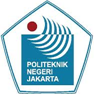 POLITEKNIK NEGERI JAKARTAKode/No : POLITEKNIK NEGERI JAKARTATanggal :   1 Juni 2011FORMULIRSISTEM PENJAMINAN MUTU INTERNAL (SPMI)Revisi :  0FORMULIRSISTEM PENJAMINAN MUTU INTERNAL (SPMI)Halaman:  1 dari ...Digunakan untuk melengkapi:Kode:……STANDAR PROSES PEMBELAJARANProsesPenanggung JawabPenanggung JawabPenanggung JawabTanggalProsesNamaJabatanTanda TanganTanggalPerumusanPemeriksaanPersetujuanPenetapanPengendalianKONTRAK PERKULIAHANMata Kuliah:Kode Mata Kuliah:Pengajar:Semester:Hari Pertemuan / Jam:Tempat Perkuliahan:Skala NilaiHuruf MutuAngka MutuSebutan Mutu81 – 100A4Sangat Istimewa76 – 80A-3.7Istimewa72 – 75B+3.3Lebih dari baik68 – 71B3Baik64 – 67B-2.7Cukup baik60 – 63C+2.3Lebih dari cukup56 – 59C 2Cukup41 – 55D1Kurang1 – 40E0GagalPertemuan ke:Topik BahasanBacaan/Bab1234dst